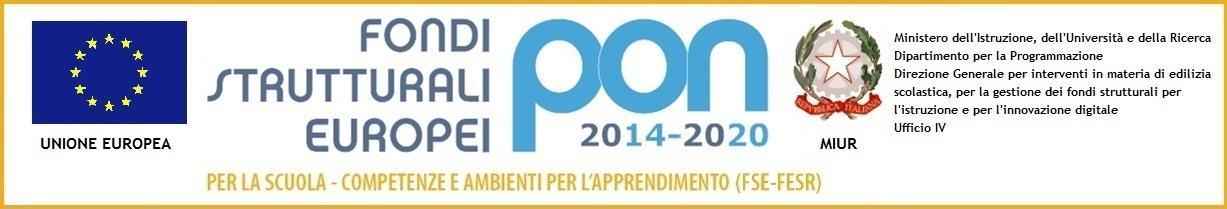 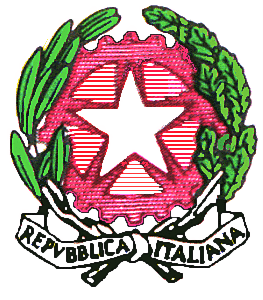 Istituto Magistrale Statale“MARGHERITA DI SAVOIA”Indirizzi:  Linguistico —  SCIENZE UMANE —   SCIENZE UMANE (opzione economico-sociale)  Via Cerveteri, 55/57  — Distretto  Scolastico 17° - VII  MUNICIPIO 00183 – ROMA   06121122065     www.margheritadisavoiaroma.edu.it   —  rmpm08000b@istruzione.it	COD.MECC.RMPM08000B - c.f. 80203790581Al Dirigente ScolasticoDell’I.M.S. Margherita di SavoiaVia Cerveteri, 55/5700183 Romarmpm08000b@istruzione.itOggetto: Richiesta rimborso Il sottoscritto/a____________________________________________________________________Genitore dell’alunno/a______________________________________________________________Nato/a ________________________________________________il_________________________Chiedeil rimborso di €_________________ per_____________________________________________  ________________________________________________________________________________Si forniscono le Coordinate bancarie:IBAN:___________________________________________Intestato a________________________________________Data										firma								________________________________